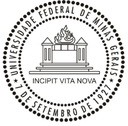 UNIVERSIDADE FEDERAL DE MINAS GERAIS FACULDADE DE XXXXXXXXXXXXXX(DOCUMENTO DEVERÁ SER CRIADO E ASSINADO NO SEI)DECLARAÇÃODeclaramos para os devidos fins, que o Projeto XXXXXXXXXXXXXXXX, coordenado pela professor(a) XXXXXXXXXXXXXXXXXXXXXXXX, lotado(a) na Faculdade de XXXXXXXXXXXXXXXXXXXXXXXX, Departamento de XXXXXXXXXXXXXXXXXXXXXXXXXXXXXXXX, foi aprovado pelas instâncias competentes, a saber, Câmara Departamental  do XXXXXXXXXX,  no dia XX de (mês) de (ano) e Congregação da Faculdade de XXXXXXXXX, no dia XX de (mês) de (ano) .Belo Horizonte, xx de (mês) de (ano).XXXXXXXXXXXXXXXXXXXXXXDiretor(a) da Faculdade de XXXXXXXXXXXXXXXXXXXXXXXXXXXXXXXXChefe do Departamento de XXXXXXXX